JOB DESCRIPTION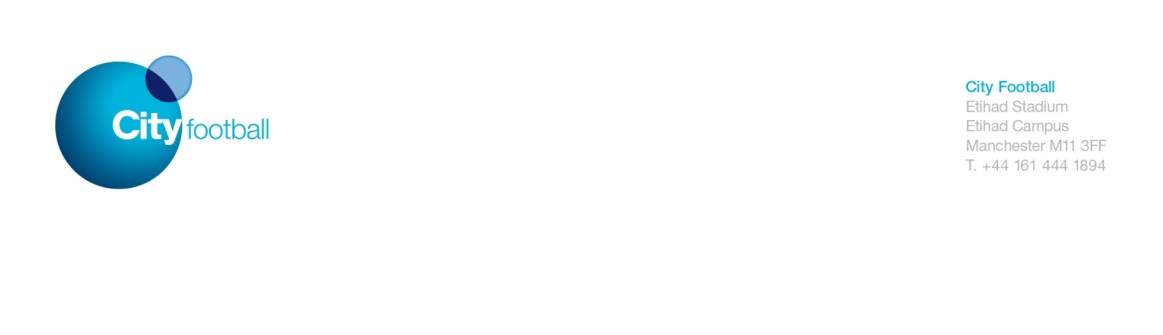 JOB TITLE: Foundation Phase Performance Analyst (U9-11) Internship	DEPARTMENT: CFS Performance AnalysisREPORTS TO:	Academy Lead & EDS Performance AnalystLOCATION: CFA Manchester – Academy		DATE: February 2017____________________________________________________________Job purposeTo contribute and further develop the established age appropriate analysis model, aimed at engagement and learning within the MCFC Academy Foundation Phase.To participate and contribute to other CFG projects when required._____________________________________________________________Key responsibilitiesFilm, and capture games, training and other educational content.Produce age and learning style appropriate analysis sessions for groups but most importantly individual players (fun, engaging, interactive, educational).Produce additional video and data content to support wider CFS / MCFC Academy needs e.g. CFM staff meetings, parent’s night presentations, scouting & recruitment etc.Contribute to the development and management of best practice video libraries for use of all CFS analysts.Sharing of relevant video, data and other resources with staff, players and parents using various CFS technology platforms.Contribute to the overall wider working and development of the Academy Performance Analysis DepartmentProduce educational videos and workshops to educate the Foundation Phase players on the philosophy of the Phase and the club on and off the pitch. General responsibilitiesCompliance with Club policiesCompliance with the Club’s health and safety proceduresTo undertake such other duties as may be reasonably expectedTo maintain professional conduct at all times_____________________________________________________________Key relationshipsAll Foundation Phase staff including coaches, medical team, welfare and admin staff on day-to-day basis.Other Academy analysts on day-to-day-basis.Other CFS analysts for sharing of best practice.Players and parents for delivery of analysis content through online platforms.CFS Global Lead Football Performance_____________________________________________________________Scope of jobNo direct budget responsibilities. Can be requested to support other CFG projects.___________________________________________________________________Organisation chartPerson SpecificationJob Title: U9-11s Performance Analyst InternshipDepartment/Location: MCFC Academy – City Football Academy			Knowledge: the level and breadth of knowledge to do the job e.g. understanding of a defined system, method or procedure, legal or regulatory frameworks etcEssentialKnowledge of the general processes and requirements of filming, capturing and analysing video for feedback to individuals and groups.DesirableAbility to create fun, engaging and interactive content for use in both performance analysis and wider CFS needs.Technical/work-based skills: skills specific to the job e.g. language competence, typing skills, coaching skills etcEssentialSet up and use of basic camera and capture equipment, Sports Code or related analysis software, Final Cut or related video editing software, Microsoft Office, basic game understanding.DesirableSports Office, Hudl, PaintGeneral skills and attributes: more general characteristics e.g. flexibility, communication skills, team working etcEssentialOrganisation, communication, flexibility, teamwork, attention to detail.DesirableAppropriate professionalism, enthusiasm and attitude to communicate with young players and their parents.Experience: proven record of experience in a particular field, profession or specialism. Any period of work required must be appropriate and not excessive.EssentialYouth development in elite sport, performance analysis to aid player / team development.DesirableYouth development in elite football, performance analysis to aid individual player development, performance analysis specifically with younger academy players (Foundation or Youth Development Phase).Qualifications: the level of educational, professional and/or occupational training requiredEssentialUndergraduate study in Sport Coaching, Science, Performance or other relevant area.DesirableFootball coaching (FA Level 1+)Other sports coaching or teaching qualificationsPostgraduate study